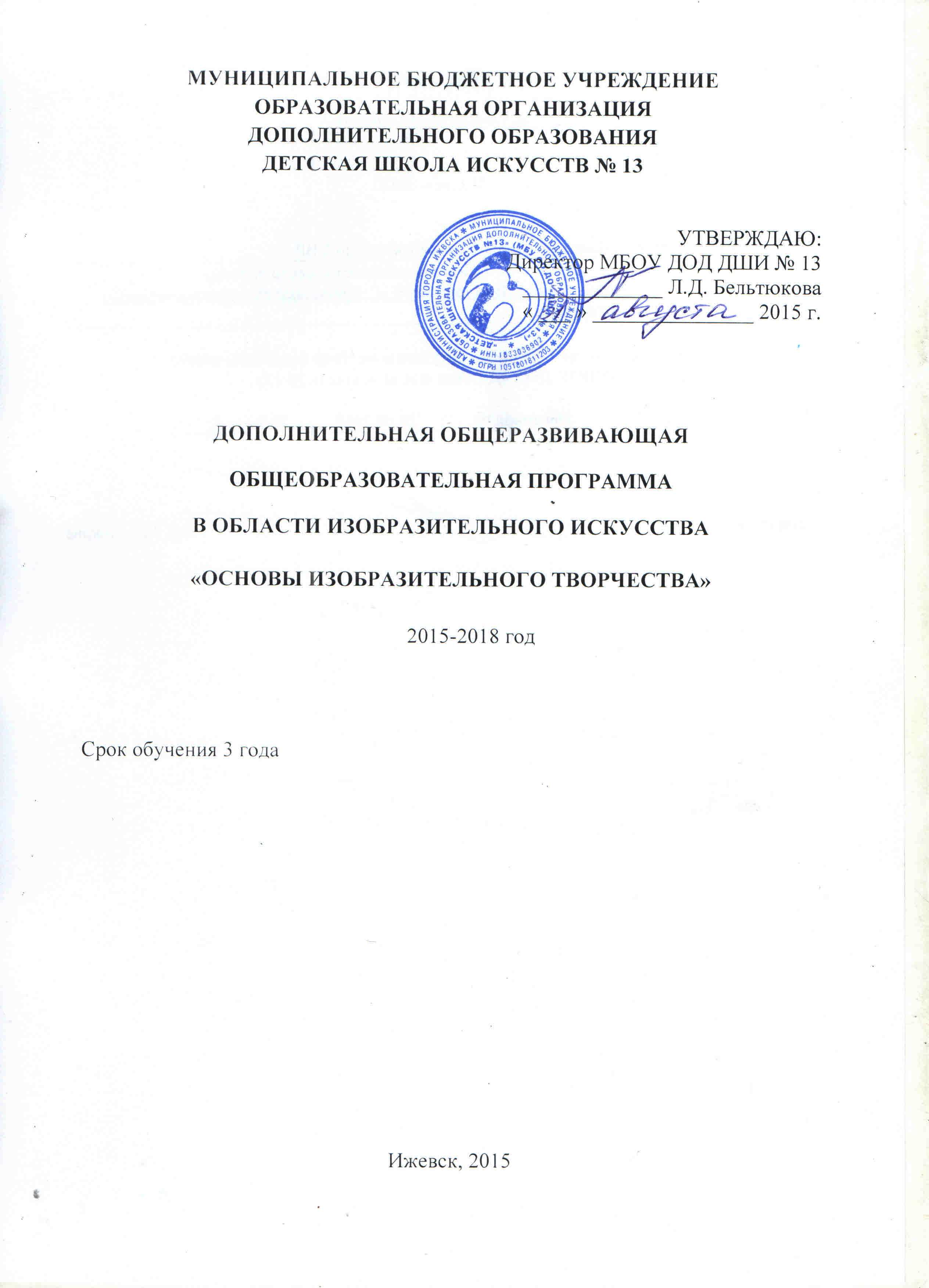 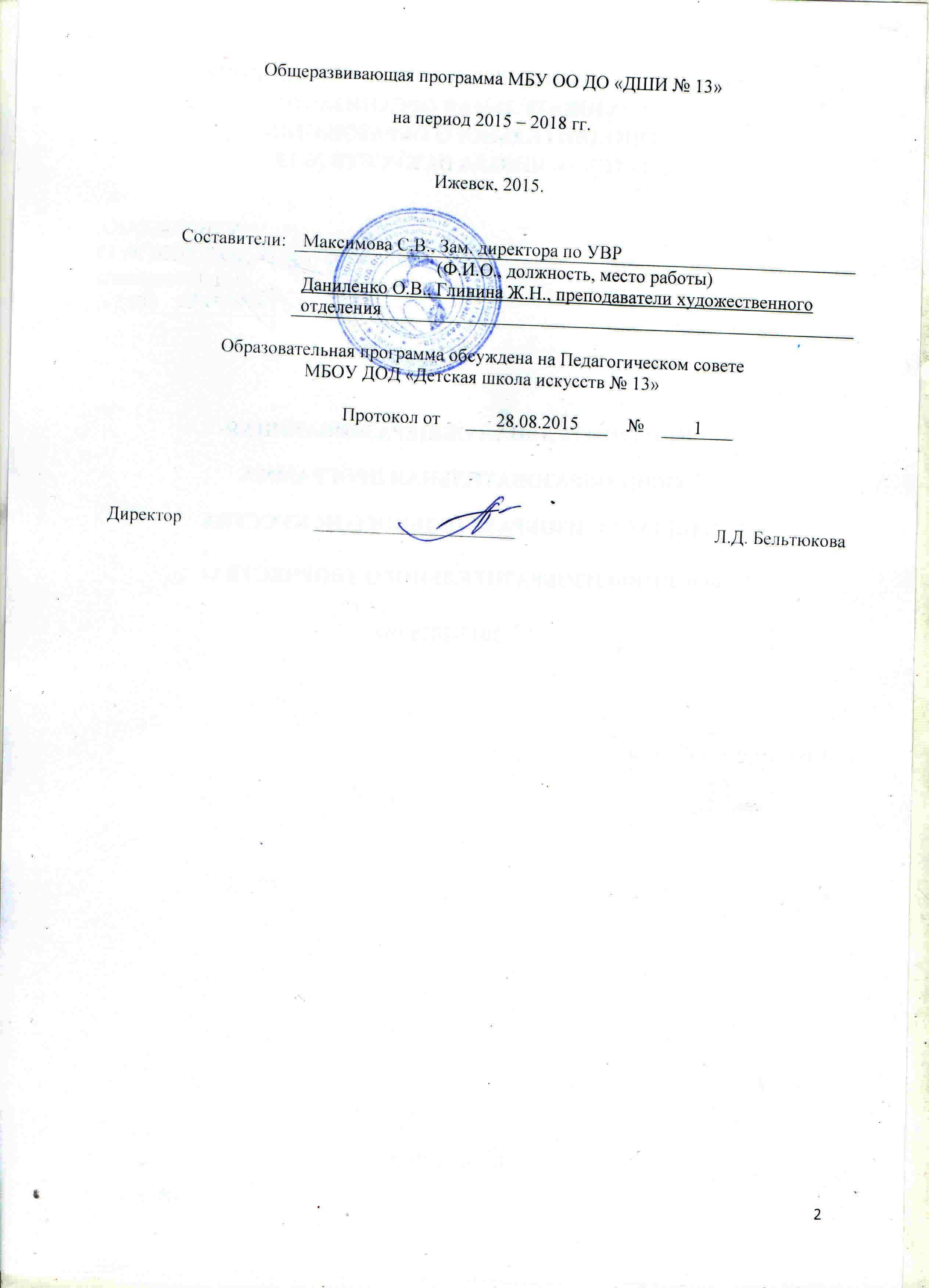 СОДЕРЖАНИЕI.     Пояснительная записка……………………………………….4II.     Содержание учебного предмета……………………………..7III.     Формы и методы контроля…………………………………10IV.     Список литературы и средств обучения…………………..13V. Приложение……………………………………………………….16Пояснительная запискаФормирование творческой личности – одна из наиболее актуальных проблем, требующая своевременного решения. Наиболее эффективное средство для этого – изобразительная деятельность ребенка. Изобразительная деятельность – образное познание действительности. Занятия изобразительным искусством имеют большое значение для умственного развития детей. Умственное развитие определяется тем, что в изобразительной деятельности одна из первых практических задач в обучении начинающих - координация моторики (движения руки), дети передают свои переживания, чувства, впечатления, идет развитие пластических навыков, полученных от взаимодействия с объектом. Именно по пластическим способностям определяется становление и развитие индивидуального стиля выражения ребенка в работе, в последствии его талантливость. В условиях сложной, быстро меняющейся действительности приобретенные способности позволяют ребенку быстрее адаптироваться в новых условиях, продуктивному развитию познавательных, художественных, творческих способностей детей с учетом их индивидуальности. В настоящее время все больше возрастает познавательный интерес к изучению истории культуры, природы родного края. В современных условиях развития общества очень важно помочь ребенку ориентироваться в окружающем мире; осуществлять жизненный выбор, строящийся на общечеловеческих ценностях; реализовать себя в деятельности, способствующей развитию духовного мира детей.Сегодня, на современном этапе совершенствования отечественной системы образования приоритетом является региональность, отражающая специфику российского общества – разнообразие в социально – экономическом развитии регионов, различие в их природных, культурных, национальных и исторических особенностях.Ориентация на региональный компонент обуславливает новизну подхода к составлению учебных программ с изучением учащимися богатейшего народного искусства своего края, истоков нации, на земле которых они живут.Знакомство учащихся с культурой родного края и декоративно – прикладным искусством представляется в наши дни очень важным. Уважение к традициям, их мудрости и культуре, обрядам и обычаям необходимо воспитывать с раннего возраста. Очень важно в процессе преподавания изобразительного искусства учитывать местные особенности национальной культуры. Таким образом, при овладении знаниями элементарных основ реалистического рисунка в программу был включен учебный предмет по выбору «Лепка».Дополнительная общеразвивающая программа «Основы изобразительного творчества» разработана в соответствии с Примерными требованиями к программам дополнительного образования детей (письмо Минобрнауки от 11 декабря 2006г. № 06-1844), Порядком организации и осуществления образовательной деятельности по дополнительным общеобразовательным программам (Приказ Министерства образования и науки Российской Федерации от 29.08.2013г. №1008). Программа имеет художественную направленность.Новизна программы. В содержание данной программы включено знакомство учащихся с видами и жанрами изобразительного искусства, знакомство с различными техниками рисования (живописными и графическими), обучение основам изобразительной грамоты, формирование осмысленного отношения к восприятию и созданию творческих художественных произведений. Формирование художественного вкуса и эмоциональной отзывчивости на прекрасное. Актуальность дополнительной общеразвивающей программы состоит в активном приобщении учащихся к художественной культуре, полноценному личностному развитию, активному вовлечению в художественно-творческую деятельность используя возможности национально-регионального компонента.Педагогическая целесообразность программы заключается в развитии художественно-творческих способностей детей, основанных на умении представлять художественную культуру средствами изобразительного и народного декоративно-прикладного искусства, через изучение произведений изобразительного, декоративно-прикладного и народного искусства. Цель программы: развитие художественно – творческих способностей, учащихся средствами изобразительного искусства.Задачи программы:Обучающие:формирование у учащихся знаний элементарных основ реалистического рисунка, обучение основным техническим приемам работы;формирование умений и навыков рисования с натуры, по памяти, по представлению с использованием различных материалов и нетрадиционных техник;обогащение знаний учащихся доступными для их понимания сведениями о родном крае, жизни и быте народов, проживающих в Удмуртии, традициях, обрядах, обычаях, культуре и т.д., расширение кругозора.Развивающие:развитие изобразительных способностей, зрительной памяти, художественного вкуса, творческого воображения, пространственного мышления; развитие эмоциональной отзывчивости на произведения декоративного искусства, формирование основ эстетического восприятия, понимания прекрасного;развитие у обучающихся познавательного интереса к изучению родного края, наблюдательности.Воспитательные:воспитание культуры восприятия произведений изобразительного, декоративно-прикладного искусства;воспитание духовно богатого и эстетически развитого человека, любящего свой народ, культуру и искусство, уважающего традиции и культуру других народов.Образовательная деятельность осуществляется на основе личностно-деятельностного подхода и основных дидактических принципов:принцип доступности; принцип связи педагогического процесса с жизнью и практической деятельностью; принцип сознательности и активности;принцип систематизации (последовательное усложнение материала);принцип наглядности; принцип единства воспитания, образования, обучения и творческой деятельности;принцип интеграции.Отличительной особенностью программы является то, что содержание всех предметов: «Основы изобразительного искусства», «Лепка», «История изобразительного искусства» тесно связанно между собой и направлено на формирование у учащихся эстетических взглядов, нравственных установок и потребности общения с духовными ценностями.Содержание учебного предметаПрограмма рассчитана на обучение детей среднего школьного возраста (11-13 лет). Условия набора детей в учебное объединение: принимаются все желающие. Группы формируются на основании заявлений родителей (законных представителей). Наполняемость групп составляет не менее 12 человек. Срок реализации программы - 3 года. Предмет: «Основы изобразительного творчества» знакомит обучающихся с первичными знаниями о видах и жанрах изобразительного искусства, о правилах изображения с натуры и по памяти предметов (объектов) окружающего мира, об основах цветоведения, о формальной композиции, о способах работы с различными художественными материалами и техниками. 1 год обучения: Занятия проводятся один раз в неделю по 2 часа. Отведено 68 учебных часа в год.2 год обучения: Занятия проводятся один раз в неделю по 3 часа. Отведено 102 учебных часа в год.3 год обучения: Занятия проводятся один раз в неделю по 3 часа. Отведено 102 учебных часа в год.Общее количество часов – 272 часа.Предмет «История изобразительного искусства» знакомит обучающихся с историей развития изобразительного искусства с древнего мира до современности. С 1-3 год обучения: Занятия проводятся один раз в неделю по 1 часа. Отведено 68 учебных часов в год.Общее количество часов – 204 часа.Предмет «Лепка» знакомит обучающихся с различными пластическими материалами, для создания художественных образов, обучает навыками изготовления изделий из глины, пластилина, солёного теста, шерсти.С 1-3 год обучения: Занятия проводятся один раз в неделю по 1 часа. Отведено 68 учебных часов в год.Общее количество часов – 204 часа.Форма проведения учебных аудиторных занятий: групповая, рекомендуемая продолжительность урока - 45 минут. На полное освоение программы требуется 680 часов.Учебный план – приложение 1.Продолжительность занятий устанавливается в зависимости от возрастных и психофизиологических особенностей, допустимой нагрузки учащихся с учетом санитарных норм и правил, утвержденных Постановлением Главного государственного санитарного врача Российской Федерации от 4 июля 2014 г. №41, СанПиН 2.4.4.3172-14 «Санитарно-эпидемиологические требования к устройству, содержанию и организации режима работы образовательных организаций дополнительного образования детей».В ходе реализации программы «Основы изобразительного творчества» предполагается использование различных форм и методов обучения. Занятия проводятся в группах, звеньях и индивидуально, сочетая принцип группового обучения с индивидуальным подходом.На занятиях используются следующие методы обучения: словесные (рассказ, объяснение, беседа); наглядные (наглядные пособия, схемы, таблицы, рисунки, модели, просмотр видеоматериалов, показ приемов исполнений, иллюстраций, репродукций картин, наблюдение, работа по образцу);практические (выполнение практических работ);объяснительно-иллюстративный (дети воспринимают и усваивают готовую информацию);активные методы обучения;репродуктивный метод обучения используется на стадии освоения правил работы, новых приемов и техник рисования.исследовательский (самостоятельная творческая работа учащихся);метод проблемного обучения: с целью активизации мыслительной деятельности обучающихся на занятиях активно используется проблемное изложение материала, частично-поисковые (эвристические);игровые методы.Мотивация познавательной активности обучающихся инициируется через практическую направленность занятий. Занятия строятся на основе межпредметных связей изобразительного искусства с краеведением, окружающим миром, технологией.В образовательной деятельности используются педагогические технологии:личностно-ориентированного обучения;развивающего обучения;дифференцированного обучения;самостоятельного поиска решений.Предполагаемый конечный результат реализации программы.В ходе реализации дополнительной общеразвивающей программы у учащихся формируются следующие компетенции:Ключевые:учебно-познавательные: навыки целеполагания, планирования, анализа, рефлексии и самооценки своей деятельности; умение самостоятельно разрабатывать алгоритм познавательной деятельности для решения задач творческого и поискового характера; овладение творческими навыками (добывание знаний непосредственно из окружающей действительности, умение действовать в нестандартных ситуациях); информационные: владение навыками работы с различными источниками информации, способность критического отношения к распространяемой в СМИ информации и рекламе;личностного самосовершенствования: готовность к постоянному самосовершенствованию, потребность в актуализации и реализации своего личностного потенциала, способность самостоятельно приобретать новые знания и умения, способность к саморазвитию;коммуникативные: обретение многообразной палитры психологических позиций, средств, которые помогут самовыражению в социуме; готовность и умение строить контакт в различных жизненных ситуациях, работать в группе;ценностно-смысловые: умения ставить цели, определять пути их достижения, принимать решения; выбор индивидуальной образовательной траектории.Специальные: овладение знаниями тематической профессиональной лексики и практическими навыками по изобразительному и декоративно-прикладному искусству.Формы и методы контроляПромежуточная и итоговая аттестациив ходе реализации программы.Механизмом промежуточной и итоговой оценки результатов, получаемых в ходе реализации данной программы, является контроль знаний, умений и навыков, который проводится два раза в год. Годовой календарный учебный график – приложение 2.Итоговая аттестация – (для выпускных групп) – май месяц. В начале освоения общеразвивающей программы оцениваются способности ребенка к образному мышлению, развитость воображения, желание и готовность к художественному процессу. Знания, умения и навыки учащихся оцениваются по 5 бальной системе.На общеразвивающую программу принимаются всем желающие, в порядке подачи заявления. Контроль ЗУН проводится в следующих формах: практическое занятие, выставки, конкурсы, ИЗО-викторины, кроссворды.Для контроля ЗУН используются следующие методы: практическая работа с творческим заданием, самостоятельная работа, наблюдение, тестирование.Форма итоговой аттестации - творческий экзамен, состоящий из двух блоков: теоретического и практического. Проверка сформированности теоретических знаний осуществляется с помощью устного опроса, тестирования, контрольных карточек.Критерии оценивания теоретических знаний: соответствие уровня теоретических знаний программным требованиям.Формы проведения практического блока: выставочный просмотр, итоговая работа. Критерии практического раздела итоговой аттестации: Общая художественная выразительность и компоновка.Оригинальность замысла и содержательность сюжета.Самостоятельность выполнения и аккуратность.Проявление наблюдательности, воображение.Правильная передача пропорций, цвета, пространства.Владение художественной техникой и материалом.Законченность и умение представить выполненную работу.Условия реализации программы.Материально-техническое обеспечение:учебный кабинет (художественная мастерская) оборудованный в соответствии с санитарными нормами;подсобное помещение (кладовая);парты, мольберты и стулья для обучающихся;стол и стул для педагога;шкафы и стеллажи для хранения дидактических пособий и учебных материалов;ноутбук;телевизормультимедийное оборудование.Материалы и инструменты: акварельная бумага, ватман, бумага для пастели, картон, акварельные, гуашевые, акриловые краски, пастель сухая и масляная, уголь, сангина, тушь, простые, цветные, масляные, акварельные карандаши, восковые мелки, кисти (щетина, белка, колонок, синтетика), перья, ножницы, мыло, свеча, соль, губка т.д.Методическое обеспечение:учебно-методический комплекс, в который входит:словарь терминов и понятий;перечень расходных материалов;каталог учебного оборудования;каталог специальной литературы;каталог наглядно-демонстрационного материала (дидактический материал, таблицы, раздаточный материал, плакаты и т.д.)календарно-тематическое планирование.планы воспитательной работы с учащимися.планы работы с родителями.инструкции по ТБ.Воспитательная работа.Программа предусматривает приобщение к достижениям культуры через беседы, чтения, просмотр видеофильмов, слайдов, репродукций. Организация и проведение встреч с представителями национальной культуры, художниками – земляками; проведение конкурсов, экскурсий, посещение выставок, музея, выставки собственных работ. Для воспитательного пространства характерно: наличие благоприятного духовно-нравственного и эмоционально-психологического климата; построение работы по принципу доверия и поддержки между всеми участниками педагогического процесса.Воспитательная работа имеет социально-ориентированную направленность и осуществляется в соответствии с ежегодно разрабатываемым комплексным планом воспитательной работы.Работа с родителями.Эффективно решить учебно-воспитательные задачи можно только в тесном сотрудничестве с родителями. В этой связи в начале учебного года с родителями подробно обсуждается содержание общеразвивающей программы. При организации образовательной деятельности учитываются интересы и увлечения ребенка. Работа с родителями предусматривает: индивидуальные консультации с целью разъяснения конкретных мер помощи ребенку в обучении; обсуждение результатов продвижения ребенка в условиях педагогического воздействия, родительские собрания.Список литературы.1. Б. Айзенбарт. Полный курс акварели. – М. Астрель АСТ, 2002. – 64 с.2. Беда Г.В. Основы изобразительной грамоты: рисунок, живопись, композиция.– М.: Просвещение, 1981.3. Богатеева З.А. Мотивы народных орнаментов. - М., 1989.4. Колякина В.И. Методика организации уроков коллективного творчества. – М.: ВЛАДОС, 20045. Пьянкова Н.И. Изобразительное искусство в современной школе. – М.: Просвещение, 2006. – 176 с.6. М. Приходько, О.Приходько. Хомани. Санкт-Петербург, Изд. Дом «Светлячок», 2002.7. Пенова В.П. Рисуем карандашом. Деревья. Цветы . Животные.- Харьков: Книжный клуб «Клуб семейного досуга»; Белгород: ООО«Книжный клуб «Клуб семейного досуга»,2008.- 112с.:ил.8. Ростовцев Н.Н. Методика преподавания изобразительного искусства в школе. – М.: АГАР, 2000.9. Рандин В.А. Орнаменты. – Санкт – Петербург, отд. Изд. «Просвещение», 1992.10. Рисунок для изостудий: от простого к сложному. / А.Ф. Конев, И.Б. Маланов [текст] – М.: АСТ, Мн.: Харвест, 2006. – 240с.11. Рутковская, А.А. Рисование в начальной школе. \ А.А. Рутковская [текст] - СПб.: «Нева»; М.: «Олма-Пресс», 2003. – 192с.12. Рымарь Н.Н. Как рисовать животных/Наталья Рымаь.-М.: АСТ; Донецк: Сталкер,2008.-30, (2)с.:ил.-(Волшебный карандаш)13. Стен Смит. Рисунок. Полный курс. – М. Астрель АСТ, 2002. – 159 с.14. Секачёва А.В., Чуйкина А.М., Пилинова Л.Г. Рисунок и живопись. – М.: 1983.15. Сокольникова Н.М. Изобразительное искусство и методика его преподавания в начальной школе. – М.: Академия, 2003. – 368 с.16. Сокольникова Н.М. Живопись 5-8 класс, Рисунок 5-8 класс, Композиция 5-8 класс. – М.: 1996.17. История изобразительного искусства. В 2-х т. Сокольникова Н.М. 2-е изд., стер. - М.: Академия, 2007. — Т.1. - 304с., Т.2. - 208с.18. Узоры северного сияния. Салехард, «Артвид» Санкт – Петербург, «Русская коллекция», 2003.19. Харрисон Х. Энциклопедия акварельных техник: наглядное пошаговое руководство и вдохновляющая галерея законченных работ. – М.: АСТ Астрель, 2005. 20. Хомич Л.Ф. Ненцы. – СПб.: отд–ние из –ва «Просвещение», 1994. – 128 с.21. Харючи Г.П. Традиции и инновации в культуре ненецкого этноса. Под ред. Лукиной Н.В. – Томск: Изд-во Том. Ун-та, 2001. – 228 с.22. Хамм Дж. Как рисовать голову и фигуру человека/Дж, Хамм: пер с англ.А.В.Жабцев.-4-е изд.-Мн.: «Попурри»,2007.-128с.:ил.-(серия «Школа рисования»)23. Шпикалова Т.Я., Ершова Л.В. Методическое пособие к учебнику «Изобразительное искусство: 4 класс. - М.: Просвещение, 2004.Интернет ресурсы:http://festival.1september.ru/articles/614272/http://festival.1september.ru/articles/520554/Литература для родителей и учащихся.Аксенов, Ю. А. Практические советы самодеятельным художникам./ Ю. Аксенов - Малоярославецкая городская типография. 2011Выготский, Л. Воображение и творчество в детском возрасте./ Л.Выготский - М., 1991.Джин Фрэнкс. Рисунок карандашом. / АСТ, Астрель. 2007Лободина, С. Как развивать способности ребенка. / С.Лободина - СПб, 1997.Савенков, А.И. Детская одаренность: развитие средствами искусства. / А.И. Савенков - М., 1999Сокольникова, Н. М. Изобразительное искусство для детей. Натюрморт. Портрет. Пейзаж. / Сокольникова, Н. М АСТ, Астрель., 2010Хосе М. Паррамон. Как рисовать. Путь к мастерству./ АРТ – Родник, 2001Эймис Л. Дж. Рисуем 50 животных./ ООО «Поппури», 2000.